Познакомьте  ребенка с  многозначными словами.  Начинать необходимо  с хорошо знакомых слов, которые имеют конкретное значение: Идёт – идет человек, идет дождь;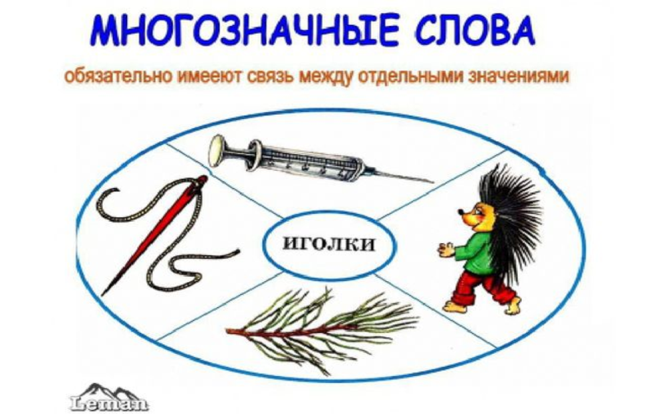 Ножка – ножка стула, ножка гриба;Загадки для детей.1.Может хоть потоп устроить,Хоть в стакан воды налить,Стоэтажный дом построить,И состав остановить.(кран)2. Есть она у чемоданаИ у школьницы любой,Есть у двери ресторанаИ у чашки голубой.(ручка)3. Кто с него снимает кожу,Будет в три ручья реветь,Без него стрела не сможетДо мишени долететь.(лук)4. Летом зеленел на грядке,Наземь осенью упал,Есть и в книжке, и в тетрадке,Даже музыку писал.(лист)5. Как сверкнет с небес, так столькоШума, грохота, аж жуть!На земле же может толькоБыстро куртку застегнуть.(молния)6. Продырявят все листочки,Все цветочки обгрызутИ по рытвинам да кочкам,Пушку в битву повезут.(гусеницы)7. В них духи храниться рады,И пилюлям место есть,А в стакане лимонадаИх так много, что не счесть.(пузырьки)8. Может напоить водою,Может гайку отвинтить,А еще замок откроет,Чтоб хозяев в дом впустить.(ключ)